Финансовая грамотность: фокус с монетой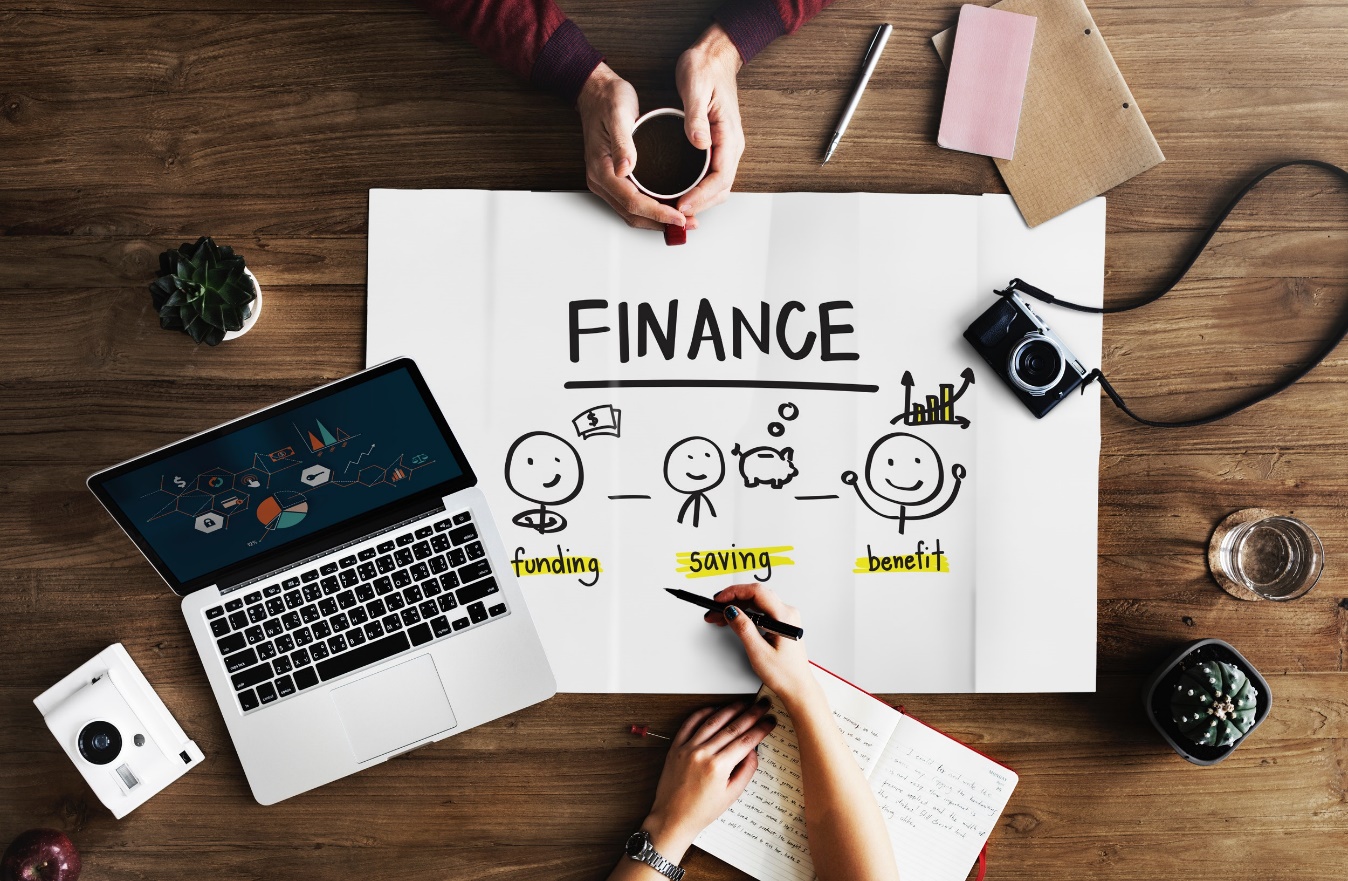               Финансовая грамотность: фокус с монетойВ качестве вступления могу сказать одно: это такой вид  грамотности, который вы можете освоить только сами, если родители не научили. Никому вокруг вас, не считая тех,  кто регулярно тратит ваши деньги,  не выгодно вас развивать. Наоборот, чем меньше вы понимаете принципы монетизации, тем проще на вас заработать. Цель этой статьи показать вам пять основных направлений развития и  установить между ними связь. А теперь начнем загибать пальцы - не по порядку, а по смыслу.УКАЗАТЕЛЬНЫЙ. Отвечает за управление. Кто главный? Вы? Или деньги? Вы за ними бегаете или они за вами? Они вас ведут куда-то: я бы не пошел, но деньги нужны… или вы их: давайте сюда, здесь условия, можно вырасти..СРЕДНИЙ. Учет и планирование. Без учета  вы не сможете составить правильную пропорцию: сколько тратить и сколько инвестировать. Понять какой уровень рисков можете себе позволить, создать реалистичный план финансового роста. Часто люди говорят: я умею считать каждую копейку, я грамотный… Но мастерство экономии - это даже  не полдела, без плана роста вы так и будете экономить всю свою жизнь. Создавайте стратегии разумных рисков и проверяйте на практике. По-другому никак. Ну или ещё можно купить трехногую лягушку и поставить её в правильном углу: риска никакого, денег впрочем тоже…МИЗИНЕЦ. Финансовые отношения. В первую очередь это использование стандартных банковских продуктов, кредитов и депозитов, в рамках своей стратегии. Например, многие берут кредит на квартиру, но при этом владеть квартирой не является их главной финансовой целью, они хотят большего… Но в рамках своей стратегии делают невыгодный шаг.. Потому что кредит долгосрочный и  сожрет из их бюджета все, что можно было бы инвестировать. А ошибка вкралась на уровне вопросов: к чему стремлюсь и кто главный? БЕЗЫМЯННЫЙ. Создание фондов, прежде всего страховочного. Не надо думать, что прогнозировать возможное увольнение с работы или другой форс мажор с поступлением доходов, это негативное мышление. Вы всегда можете перевести часть средств страховочного фонда в призовой, когда ваши доходы выросли, и чувствовать себя в большей безопасности, если пока не получилось. И наконец, БОЛЬШОЙ. Инвестирование. В состоятельных семьях детей учат инвестировать буквально с 7 лет, это навык, который следует развивать постоянно. Но если вас не учили, это ещё не значит, что начинать поздно. Деньги они вне возраста. Крепко сожмите в руке монетку, а теперь раскройте ладонь…упс… исчезла…. Потерялась где-то между пальцами. Вы её уронили? Или на следующем шаге фокуса у вас в руке уже будет две монетки? Рука ваша. Тренируйте все свои пальцы и фокус получится. Удачи! 